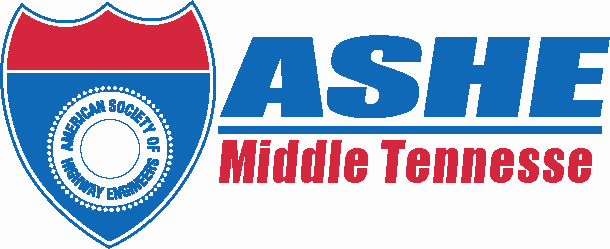 The Middle Tennessee Chapter of the American Society of Highway Engineers has the following scholarships available for the 2022 Spring Semester. Please note that it is not necessary to specify which scholarship you are applying for. The scholarships under this program are available for those students seeking a career in the highway industry. Interested college or technical school students who are studying highway industry related subjects at a college or technical school in Tennessee are eligible.Multiple scholarships may be awarded each year from the sponsored scholarships and the Middle Tennessee ASHE chapter funds. However, each student is only eligible to receive one scholarship. Past recipients of any ASHE Middle Tennessee scholarship are not eligible. Sponsored scholarships are supported by proceeds from charity golf tournaments held each Spring to promote students’ involvement in the transportation field.Middle Tennessee ASHE General Academic ScholarshipsMiddle Tennessee ASHE John Harper Memorial ScholarshipJohn Harper was a long-time TDOT employee who headed up the Department’s GIS work unit. The award amount of this scholarship will be $2,000.Middle Tennessee ASHE Billy Hart Memorial ScholarshipBilly Hart was a long-time TDOT employee who began working for TDOT in December 1978 and steadily progressed to Transportation Manager 2 within the Strategic Transportation Investments Division. The award amount of this scholarship will be $2,000.EligibilityThe applicant must be classified as a sophomore, junior, senior, graduate student; or in the second year of a two-year highway industry related technical program.The applicant is eligible to receive *any* ASHE Middle Tennessee chapter award only once.The applicant must submit a completed application.   Recommendations and/or resumes may also be included, but are not required.SubmissionA single application may be submitted by for consideration of each scholarship. The application can be downloaded from our website at: http://www.midtenn.ashe.pro/.  You will need Microsoft Word to complete the application electronically.  Applications must be received no later than Midnight October 31, 2021 to be considered. SelectionAll applications received prior to the deadline will be reviewed by the Middle Tennessee ASHE board. The scholarships will be awarded at the ASHE General Meeting held in December 2021.  Recipients are encouraged to attend the December meeting; however, all applicants are welcome to attend.  More details will be available at a later date.Please e-mail the completed application to: scholarship@midtenn.ashe.pro or Matthew Zlokovich at mzlokovich@ttlusa.com. Questionsmail Matthew Zlokovich at mzlokovich@ttlusa.com.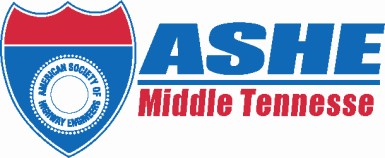 Please return this application by Midnight October 31, 2021Please provide all requested information in the form fields. Recommendations and/or resumes may be included, but are not required. A part of the evaluation may consist of an interview with the scholarship committee. If required, a representative of the committee will contact you to arrange a suitable time and place for the interview.Please save your application with the following format:  Last Name, First Initial (i.e. smithj.docx)Personal InformationName:Current Address:E-mail Address:Telephone Number:Permanent Address:Education InformationCurrent College/University:Classification (Select One):Expected Date of Graduation:Degree Pursuing:Area of Concentration:GPA:Activities/Awards InformationProfessional or School AffiliationsAwardsOther ScholarshipsLeadership Positions or Other Distinguishing QualificationsEmployment InformationWork ExperienceCareer GoalsI understand that if offered an award, I must be enrolled in a highway/transportation related curriculum in order to receive the award. By submitting this application, I give permission to have information about this award shared with ASHE and the public.Previous College/University AttendedDate StartedDate Completed